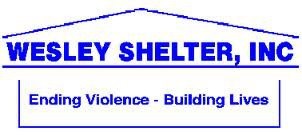 Wish List Providing safe shelter 24/7 is quite a task! If you ever find yourself wanting to donate anything please view our Wish List. Thank you very much for all that you do to help Victims of Domestic and Sexual Violence in Wilson, NC.Gift Cards:For Children:Gas CardsTargetWalmartFood lionDollar General, etc.Paper Products:Paper TowelsToilet TissueKleenexPlates Plastic cupsDisposable Forks / SpoonsCopy PaperCleaning Products:Laundry Detergent Dishwashing LiquidCascade for Dishwasher Lysol Disinfecting Spray / WipesTrash Bags (30 & 13 gallon)WindexBleachPine SolBroomsMopsHygiene Products:Feminine Hygiene (cleansing solution, wipes, wash, spray)Luster’s Pink Oil MoisturizerHair Conditioner Jars (Hair Grease)Combs / Nylon Bristle BrushesNew Make-up for Dark ComplexionsRazorsShaving CreamCurling IronHair DryersDeodorantBody Wash / Bar SoapShampooBath Towels, Hand Towels, Wash Cloths                                                                   School Supplies (notebooks, highlighters, pens, pencils, black sharpies, etc.)BackpacksNew Spill Proof CupsDiapers (all sizes, always in need of size 5)Baby WipesClothing items for residents:Socks (Women’s & Children’s)Underwear (all sizes, Women’s and Children’s)Bras (all sizes)Leggings (S/M/L/XL/2X)Food items:ChickenPork ChopsBeef (variety cut)Roast (any type)Breakfast MeatsSandwich MeatsButterSugarPop TartsFrozen FishCanned PastasOther:AA & AAA BatteriesHand sanitizerZiploc Bags (Gallon & Sandwich)Sheet Sets (T/ F / Q)Air Mattresses (Queen)Latex Gloves (M / L)Alarm ClocksFlatware SetsVaselinePillowsEarloop MasksCONTACT US                                                                        Rev. 11/2019Wesley Shelter, Inc.                                            106 E Vance St.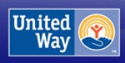 Wilson, NC 27893     252-291-2344                                                                                 